November 16, 2022Via Certified MailTODD S STEWART HAWKE MCKEON & SNISCAK LLP
100 NORTH TENTH ST
HARRISBURG PA 17101		                                RE:        Bond Continuation 					           Kinetic Energy Associates LLC              A-2012-2289988Dear Mr. Stewart:	Please find under cover of this letter the financial instrument filed with the Commission on behalf of Kinetic Energy Associates LLC because it is not acceptable.  The Commission requires a supplier to file an original bond, letter of credit, continuation certificate, amendment, or other financial instrument as part of a supplier’s licensing requirements under Section 2809(c) of the Pennsylvania Public Utility Code.  The enclosed financial instrument is missing the bond amount.Please file the originally signed and sealed security instrument with my office within 20 days of the date of this letter, preferably by overnight delivery to my office address listed above.  Sincerely,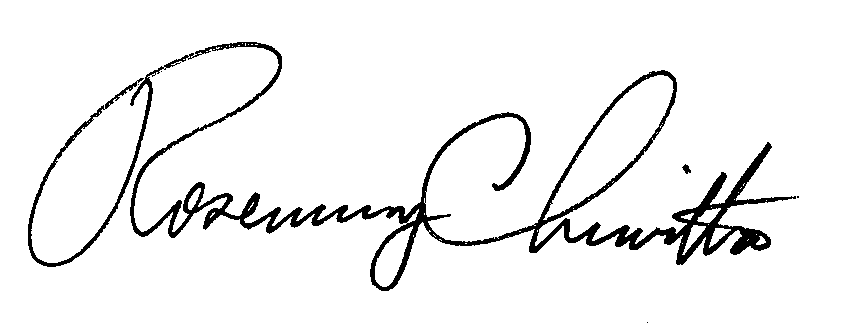 Rosemary ChiavettaSecretary of the CommissionRC:jbs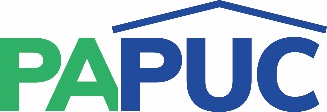 COMMONWEALTH OF PENNSYLVANIAPENNSYLVANIA PUBLIC UTILITY COMMISSIONCOMMONWEALTH KEYSTONE BUILDING400 NORTH STREETHARRISBURG, PENNSYLVANIA 17120IN REPLY PLEASE REFER TO OUR FILE